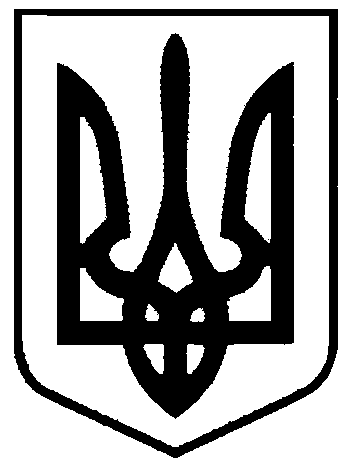 СВАТІВСЬКА МІСЬКА РАДАВИКОНАВЧИЙ КОМІТЕТРІШЕННЯвід  «22» серпня 2016 р.    	                   м. Сватове                                                         №75    «Про затвердження проекту будівництва»     Відповідно до Порядку затвердження проектів будівництва і проведення їх експертизи, затвердженого постановою Кабінету Міністрів України від 11.05.2011 року №560, а також враховуючи позитивний висновок державної експертизи у                          ТОВ «Лугекспертиза»» від 17 серпня 2016 року №17/08-16-4К, розглянувши проектно-кошторисну документацію капітального ремонту мереж вуличного освітлення в                      м.Сватове по робочому проекту «Капитальный ремонт линий уличного освещения в                г. Сватово Луганской области» 4 », керуючись ст. 30 Закону України «Про місцеве самоврядування в Україні»,Виконавчий комітет Сватівської міської ради ВИРІШИВ:1. Затвердити проект будівництва «Капитальный ремонт линий уличного освещения в                г. Сватово Луганской области» 4 ».2. Контроль за виконанням даного рішення покласти на першого заступника міського  голови   Жаданову Л.В.Сватівський міський голова 			                                             Є.В РибалкоПоказникиОдиниця виміру КількістьВид будівництва Капітальний ремонтКапітальний ремонтЗагальна кошторисна вартість будівництва в поточних цінах станом  на 9 серпня   2016 року тис.грн  246,742Тривалість будівництвамісяць2